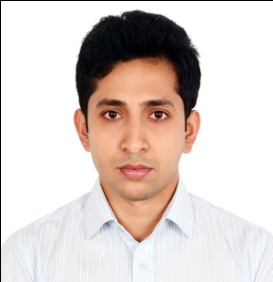                                   MD.ATIKUR RAHMANScientific OfficerInorganic Analytical Research division, Institute of National Analytical Research and Services (INARS), Bangladesh Council of Scientific and Industrial Research (BCSIR), Dr. Qudrat-I-Khuda Road, Dhanmondi, Dhaka-1205, Bangladesh.Cell Phone: +8801721205542, WhatsApp: +8801721205542E-mail: atik243246@gmail.comS.S.C                    Science                                         Mirzapur Cadet College                    2012H.S.C             Science                                            Mirzapur Cadet College                2014Father’s Name       : Md.Bazlur RahmanMother’s Name      : Mst.Shafia BegumDate of Birth          : 03-01-1996Nationality              : Bangladeshi(by birth)Religion                  : IslamMarital status          :UnmarriedHeight                     : 5´5´´Blood Group           : 0 (+ve)National ID NO       : 5966111881Research and Development (R&D) in the relevant field.To publish the scientific articles in peer reviewed journals.Maintaining ISO/IEC 17025:2017 accreditation on water quality testing parameters.To ensure chemical safety and security in the laboratory.Continual improvement of the laboratory to obtain accreditation for more testing parameters. Analysis of samples of research and services by UV spectrometer.To supervise laboratory technical staffs to conduct commercial sample analysis.In house Calibration of Ultra violet spectrometer, glassware..1. Attended and successfully completed the Training program on “Inductively Coupled Plasma Mass Spectrometer” organized by Planning and Development Division, BCSIR, Dhaka during 12-16  February 2023 at Bangladesh Council of Scientific and Industrial Research (BCSIR),Dhaka, Bangladesh..2. Attended and successfully completed the In house Training program on “Ultra violet Spectrometer” organized by Institute of National Analytical Research and Service, BCSIR, Dhaka..  M.S. Thesis Title: In situ electrochemical synthesis of titanium sulfide onto titanium foil for supercapacitor applicationSupervisor: Professor Dr. Md. Aftab Ali ShaikhResearch interest: Inorganic Chemistry, Electro analytical Chemistry, Environmental Chemistry, Nano-chemistry, Materials Chemistry, Health Risk Assessment, Ecological Risk Assessment, Water and Soil Pollution, Water Treatment, Spectroscopy and Chromatography..Inductively Coupled Plasma-Mass Spectrometry (ICP-MS) Ultra Violet (UV) Visible Spectrometer1. Worked in the implementation of ISO/IEC 17025:2017 quality management system.I hereby declare that all the information’s provided above are to the best of my knowledge and belief.------------------------------------( Md. Atikur Rahman)Name of Degree          SubjectDepartment and UniversityYear of PassingMaster of Science (M.S.) with thesis        Chemistry (Inorganic analytical Chemistry)Department of Chemistry, University of Dhaka, Dhaka, Bangladesh2019Bachelor of Science (B.Sc.) with honors ChemistryDepartment of Chemistry,         University of Dhaka,  Dhaka, Bangladesh2018Year                                                                      Position 8th Jan 2023 – PresentScientific OfficerOrganization: Bangladesh Council of Scientific and Industrial Research (BCSIR), Ministry of Science and                          Technology, Government of the People’s Republic of Bangladesh.     Organization: Bangladesh Council of Scientific and Industrial Research (BCSIR), Ministry of Science and                          Technology, Government of the People’s Republic of Bangladesh.     First Reference:Professor Dr. Md. Aftab Ali Shaikh   Chairman,BCSIRDr. Qudrat-I-Khuda RoadDhanmondi, Dhaka-1205. BangladeshE-mail: aftabshaikh@du.ac.bdSecond Reference: Dr. Sabina YasminSenior Scientific OfficerINARS,BCSIRDhaka-1205E-mail:sabinausha@yahoo.com